ХІV міський турнір з основ інформатики для учнів 5-7 класів загальноосвітніх навчальних закладів міста Харкова13 квітня 2013Конкурс програмістівЗадание №1. Простые фигуры(10баллов)Задание №2. Орнамент(15баллов)Цифры обозначают номер цвета заливкиЗадание №2. Орнамент(15баллов)Цифры обозначают номер цвета заливкиЗадание №3. Цветок(15баллов)Цифры обозначают номер цвета цветкаЗадание №4. Баранчик (30баллов)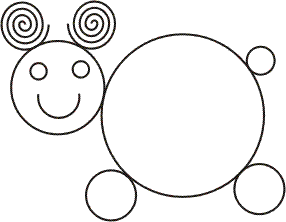 Задание №4. Баранчик (30баллов)Задание №4. Баранчик (30баллов)Задание №4. Баранчик (30баллов)Задание №5. Узор(20баллов)Задание №5. Узор(20баллов)Задание №6. Спортсмен(20баллов)Организовать анимацию рукЗадание №6. Спортсмен(20баллов)Организовать анимацию рук